第57回 大韓臨床病理士 総合学術大会 & 国際カンファレンス抄録及びポスター作成案内抄録作成方法1. 題目- 英文題目は20単語または2行以内に作成する。(やむを得なく超過する場合、例外として認める)- 英文題目の場合、冠詞、前置詞及び接続詞を除いたすべての単語の最初の文字は大文字で表記する。2. 著者- 英語著者は名前(First Name, Given Name)と苗字(Last Name, Family Name)の順に表記する。- 著者間はコンマで区分する。-共同著者のうち所属が異なる著者がいる場合、著者名の後ろに上付き、肩番号を付けて表記する。例) Gildong HONG1, Gildong KIM23. 所属- 部署、機関、都市、国順に表記する。- 所属の間はコンマで区分する。- 共同著者のうち所属が異なる著者がいる場合、所属名の前に上付き、肩番号を付けて表記する。例)1Department of Laboratory Medicine, Usu Hospital, Seoul, Korea,2Department of Biomedical Laboratory Science, Kyeonghwa University, Suwon, Korea4. 抄録- 抄録は英文で作成し、A4用紙の1ページ以内(英文150-300単語)に作成する。- 表、絵、参考文献、社史表記は認めない。- 原著の場合、背景、方法、結果、結論の順(Background – Methods – Results – Conclusion)、症例報告の場合、症例、結論の順(Background – Case – Conclusion)に作成する。- 英文は、地名、人名、略語、機関、団体など大文字が必要な場合を除き小文字で表記する。但し、文章がはじまるところに英文単語が来る場合には最初の文字のみ大文字で表記する。- 英文単位の場合、数値と単位の間は、スペースを1つ空けて、国文の単位は数字と単位を付けて記載する。例) 9 mL- 括弧前に英文もしくは数字が来る場合は、スペースを1つ空けて記載する。例) body mass index (BMI)- 英語の略語を初めて使用する場合は、前の単語を表記し、括弧（　）内に略語を表記し、次からは略語を表記することができる。 例) Clinical and Laboratory Standards Institute (CLSI)- 抄録に機器または試薬を表記する際には製造会社と国のみを表記し、出処が表記された機器または試薬を再表記する場合は、括弧（　）内に製造会社のみを表記する。例) STA Compact Max (Diagnostica Stago, France) 例) 10%中性緩衝ホルマリン(10% neutral buffered formaldehyde, BioGnost, Croatia)- 有意確率を示す統計記号P (P-value)は、大文字、イタリック、小数点以下3桁まで表記する。r、R2、t、F、χ2、mean±SDなどの異なる統計記号は、通常体、小数点以下2桁まで表記し、意味がある場合は例外とすることができる。例) P>0.05, P=0.002例) r=0.97, R2=0.61, t=0.26, F=0.92, χ2=0.28, 45.24±23.35- 個数はN、No.で表記する。例) N=50- キーワードは、3～5つで作成し、アルファベット順に列挙して最初の文字を大文字で表記する。例) Fibrinogen/fibrin degradation products, Latex agglutination assay, Immunoturbidimetric assay [英文]学術大会発表抄録見本Evaluation of the Nanopia P-FDP Reagent Kit for Use in the STA-R EVOLUTION Automated Blood Coagulation AnalyzerBon-Kyeong KOO, Dae-Eun KIM, Sung-Hwan BANG, Kwang-Hyun RYU, Hee-Jin KIMDepartment of Laboratory Medicine, Samsung Seoul Hospital, Seoul, KoreaBackground: In this study on fibrinogen/fibrin degradation products (FDPs), we evaluated the performance of a quantitative immunoturbidimetric assay (ITA) using the new Nanopia P-FDP reagent kit (Sekisui Medical Co., Japan) in comparison with a semiquantitative latex agglutination assay (LA) currently performed using the FDP PLASMA kit (Diagnostica Stago SAS, France).Methods: The quantitative Nanopia P-FDP method using the STA-R EVOLUTION automated coagulation analyzer (Diagnostica Stago SAS) was evaluated with respect to precision, linearity, carryover, and reference interval. The correlations were measured for each of the 145 samples by using the Nanopia P-FDP method and the semiquantitative FDP PLASMA method.Results: The coefficients of variation with regard to precision in low and high control concentrations were 2.97% and 5.77%, respectively. The correlation coefficient of linearity (r) was 0.990 in the measurement range of 2.4-122.8 µg/mL. The level of carryover was 0.83%, while the reference interval range was 0.22-4.32 µg/mL. The results of FDP assay showed an acceptable accord in 115 samples (79%) among the 145 samples by both LA method and ITA method. Seventeen samples (12%) showed relatively lower FDP values in the LA method than those in the ITA method. Thirteen cases (9%) showed relatively higher FDP values in the LA method than those in the ITA method.Conclusion: The quantitative Nanopia P-FDP method showed good precision, linearity, carryover, reference interval, and an acceptable concordance rate with the semiquantitative FDP PLASMA method. Thus, the Nanopia P-FDP reagent using the STA-R EVOLUTION automated coagulation analyzer can replace the FDP PLASMA reagent for the quantitative analysis of FDPs.Key words: Fibrinogen/fibrin degradation products, Latex agglutination assay, Immunoturbidimetric assayポスター作成方法1. ポスターの大きさ横90cm X 縦120cm *Poster Sample参照2. 上段- 題目-著者-所属機関順に記載する。- 英文題目の場合、冠詞、前置詞及び接続詞を除いたすべての最初の文字を大文字に表記する。3. Body- 原著の場合、背景、方法、結果、結論の順(Background – Methods – Results – Conclusion)、症例報告の場合、背景、症例、結論の順(Background – Case – Conclusion)に作成する。4. Others-Key words, References, Further study, Acknowledgement等を記載する。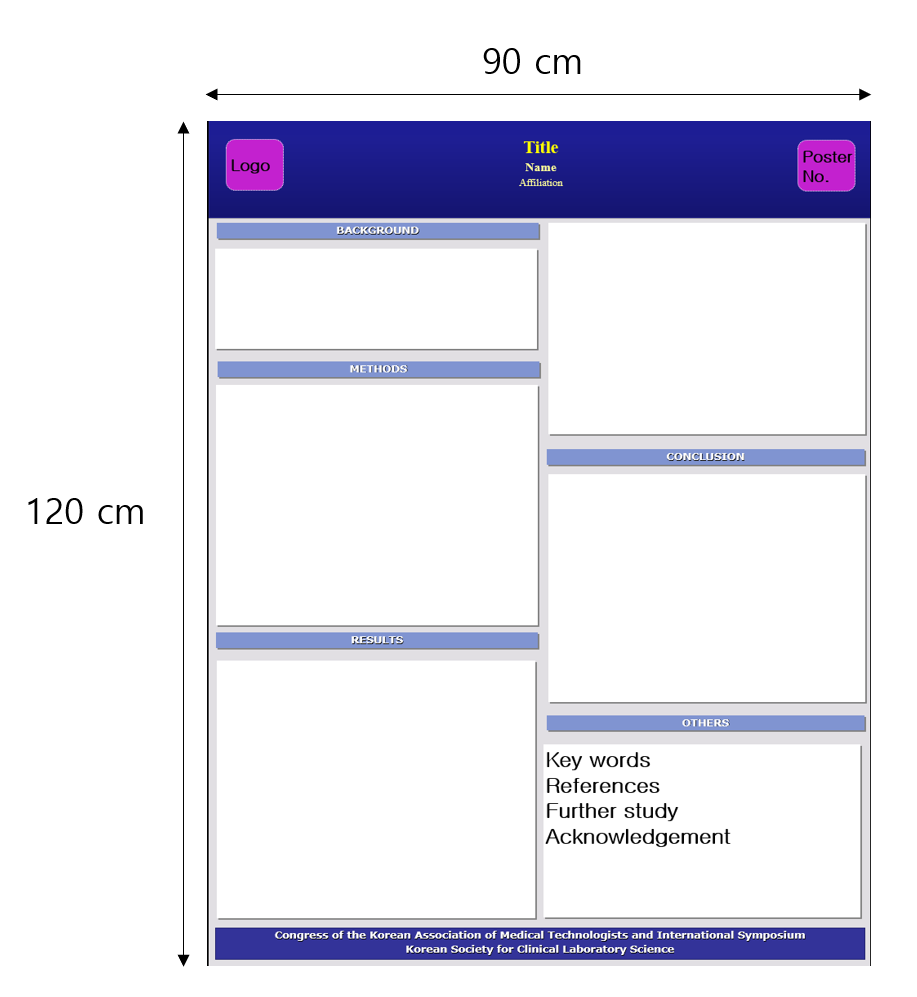 